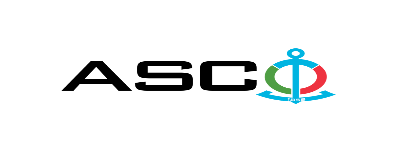 “AZƏRBAYCAN XƏZƏR DƏNİZ GƏMİÇİLİYİ” QAPALI SƏHMDAR CƏMİYYƏTİNİN№AM-036/2019 NÖMRƏLİ 24.05.2019-CU il TARİXİNDƏ KAFEL VƏ METLAXLARIN SATINALINMASI MƏQSƏDİLƏ KEÇİRDİYİAÇIQ MÜSABİQƏNİN QALİBİ HAQQINDA BİLDİRİŞ                                                              “AXDG” QSC-nin Satınalmalar KomitəsiSatınalma müqaviləsinin predmetiKAFEL VƏ METLAXLARIN SATINALINMASIQalib gəlmiş şirkətin (və ya fiziki şəxsin) adı“AŞAN” MMCMüqavilənin qiyməti15 805.00 AZNMalların tədarük şərtləri (İncotresm-2010) və müddətiDDPİş və ya xidmətlərin yerinə yetirilməsi müddətiSifarişçinin müraciəti əsasında hissə-hissə 6 ay  ərzində